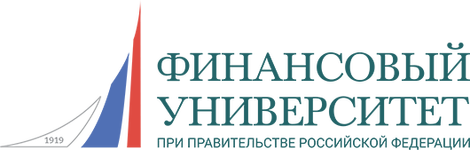 Кафедра «Управление персоналом и психология»ПРОГРАММАНАУЧНО-ПРАКТИЧЕСКОГО КРУГЛОГО СТОЛА «Бренд работодателя»26 октября 2018 г. 15:00 – 18:00, Верхняя Масловка, 15, ауд. 357Организационный комитетПолевая М.В. – зав. кафедрой «Управление персоналом и психология», Финансовый университет при Правительстве Российской Федерации Крюкова Н.А. – преподаватель кафедры «Управление персоналом и психология», Финансовый университет при Правительстве Российской ФедерацииМамонтова	А.С. –	Менеджер по развитию HR-бренда, Кадровый холдинг АНКОР Камнева Е.В. – зам. зав. кафедрой «Управление персоналом и психология», Финансовый университет при Правительстве Российской ФедерацииСубочева А.О. - доцент кафедры «Управление персоналом и психология», Финансовый университет при Правительстве Российской ФедерацииПолевой С.А. – профессор департамента менеджмента, Финансовый университет при Правительстве Российской Федерации Зубец А.Н., проректор по стратегическому развитию и практико-ориентированному образованиюСелезнев П.С., заместитель директора по персоналу Финансового университетаМодераторы:Крюкова Н.А. – преподаватель кафедры «Управление персоналом и психология», Финансовый университет при Правительстве Российской ФедерацииПолевая М.В. – зав. кафедрой «Управление персоналом и психология», Финансовый университет при Правительстве Российской Федерации НАУЧНЫЕ ДОКЛАДЫАнаньева Т.Е. – эксперт в области создания бренда в России (среди клиентов: Сбербанк, Росатом, Вымпелком, Avon и др.) Директор по развитию Апостроф-медиа, куратор интенсива MACSКак эффективно работать с EVP (ценностным предложением работодателя)Белогруд И.Н. – профессор кафедры «Управление персоналом и психология», Финансовый университет при Правительстве Российской ФедерацииУправление персоналом на основе позитивного мышленияБуланова Е.О., основатель Агентства развития бренда Mimicry, консультант по управлению брендом, создатель HR-проектовКомплексный подход в продвижении HR-бренда. Каналы и инструментыКрюкова Н.А. – преподаватель кафедры «Управление персоналом и психология», Финансовый университет при Правительстве Российской Федерации,Построение бренда работодателя в молодежной средеМамонтова	А.С. –	Менеджер по развитию HR-бренда, Кадровый холдинг АНКОРПерезагрузка HR Branding. Тренды и фокус вниманияПолевая М.В. – зав. кафедрой «Управление персоналом и психология», Финансовый университет при Правительстве Российской Федерации Формирование ценностного предложения для персонала современной компанииКоробанова Ж.В. - зам. зав. кафедрой «Управление персоналом и психология», Финансовый университет при Правительстве Российской ФедерацииПсихологический контракт как аспект формирования HR-бренда организацииРязанцева М.В. - доцент. кафедры «Управление персоналом и психология», Финансовый университет при Правительстве Российской ФедерацииМетоды и инструменты аудита HR брендаСубочева А.О. - доцент. кафедры «Управление персоналом и психология», Финансовый университет при Правительстве Российской ФедерацииПривлекательность бренда работодателя для будущих молодых специалистовКамнева Е.В. - зам. зав. кафедрой «Управление персоналом и психология», Финансовый университет при Правительстве Российской ФедерацииФормула создания достойного бренда работодателяУЧАСТНИКИ ДИСКУССИИВолович Мария Геннадиевна, FM Logistic; Самойлов Василий Юрьевич Hilti; Микотникова Юлия Александровна, Страховая компания Согласие, Толстова Екатерина Юрьевна, British Council; Назарова Алина Анатольевна, BASF; Светличная	Антонина	Сергеевна, ServiceGuru; Рассказова Ирина Николаевна, РАНХиГС; Андреева Анастасия Александровна, SOKOLOV; Трофимова Ольга Николаевна, Экспобанк; Буманис Мария Николаевна, ООО ГК Даймонд; Петроченко Нина Петровна Финансовый университет; Бокатенко Ирина Юрьевна, Финансовый университет; Буянова	Алёна	Николаевна, Финансовый университет, Симонова Маргарита Михайловна, Финансовый университет, Хутова Милана Аслановна, Финансовый университет,Бабанова Елизавета Васильевна, Финансовый университет.ПОДВЕДЕНИЕ ИТОГОВ КРУГЛОГО СТОЛА